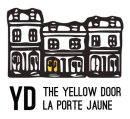 YD VOLUNTEER APPLICATIONFull Legal Name: ________________________________________________Reason(s) for Volunteering with the YD:Interested in the programsCourse requirements Other: ______________________________________________Availability Please indicate below the possible time(s) you are available each week to volunteer.CommitmentIn most cases, we ask that our volunteers to commit to a minimum of 2 to 4 hours per week, over a 4-month service period. I am available to commit to at least a 4-month service starting on ________________I am only available during the following months: ______________________________Volunteer Opportunities Details about our current opportunities are available on our website.____ Generations Project			____ Volunteer, Wellness Groups ____ Leader, Wellness Groups____ Phone Call Volunteer____ Admin Support____ Rabbit Hole Café                     ____ Illustrator				____ Outreach/Communications____ IT SupportHow did you hear about the Yellow Door? Word of mouth 			 Website 				 Social media: __________                    Volunteer fair  			 Volunteer bureau 			 Other: ___________Telephone:Current School or Work:Email:Field of Study:Address:Language(s) spoken: Date of Birth (Day/Month):Relevant Work Experience: Emergency Contact:Relevant Volunteer Experience:Strengths/Hobbies/Interests/Skills:*Indicate any of these that you would be interested in sharing with any of our programs*Please list any health issues/allergies that may have an impact on volunteering: MondayTuesdayWednesdayThursdayFridaySaturdaySundayAM PM